7.2.2021KUTSU VUOSIKOKOUKSEENEtelä-Savon terveydenhoitajayhdistys kutsuu sinut mukaan vuosikokoukseen!Vuosikokous järjestetään etäkokouksena Skypen välityksellä ke 17.3.2021 klo 16.30 alkaen.Vuosikokouksessa käsitellään sääntömääräiset asiat. Hallitus toivoisi uusia kasvoja mukaan toimintaan! Hallitustyöskentelystä kiinnostuneet olkaa yhteydessä hallituksen puheenjohtaja Sirpa Pirskaseen ennen vuosikokousta. Vuosikokoukseen uskaltaa tulla mukaan ilman pelkoa luottamustehtävistä.Ilmoittautuminen 9.3.2021 mennessä Etelä-Savon terveydenhoitajayhdistyksen hallituksen puheenjohtaja Sirpa Pirskaselle, sirpa.pirskanen@essote.fiNäin osaamme lähettää sinulle Skype-linkin kokoukseen!TERVETULOA MUKAAN!Etelä-Savon terveydenhoitajayhdistyksen hallitus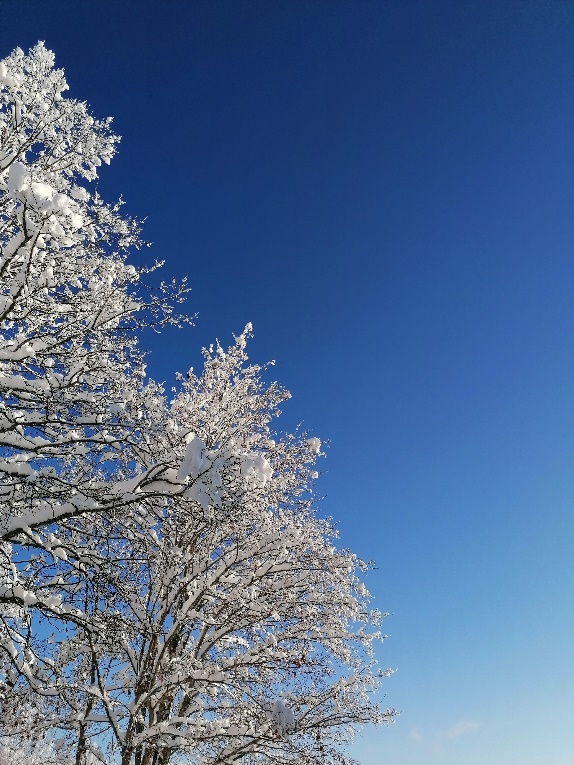 